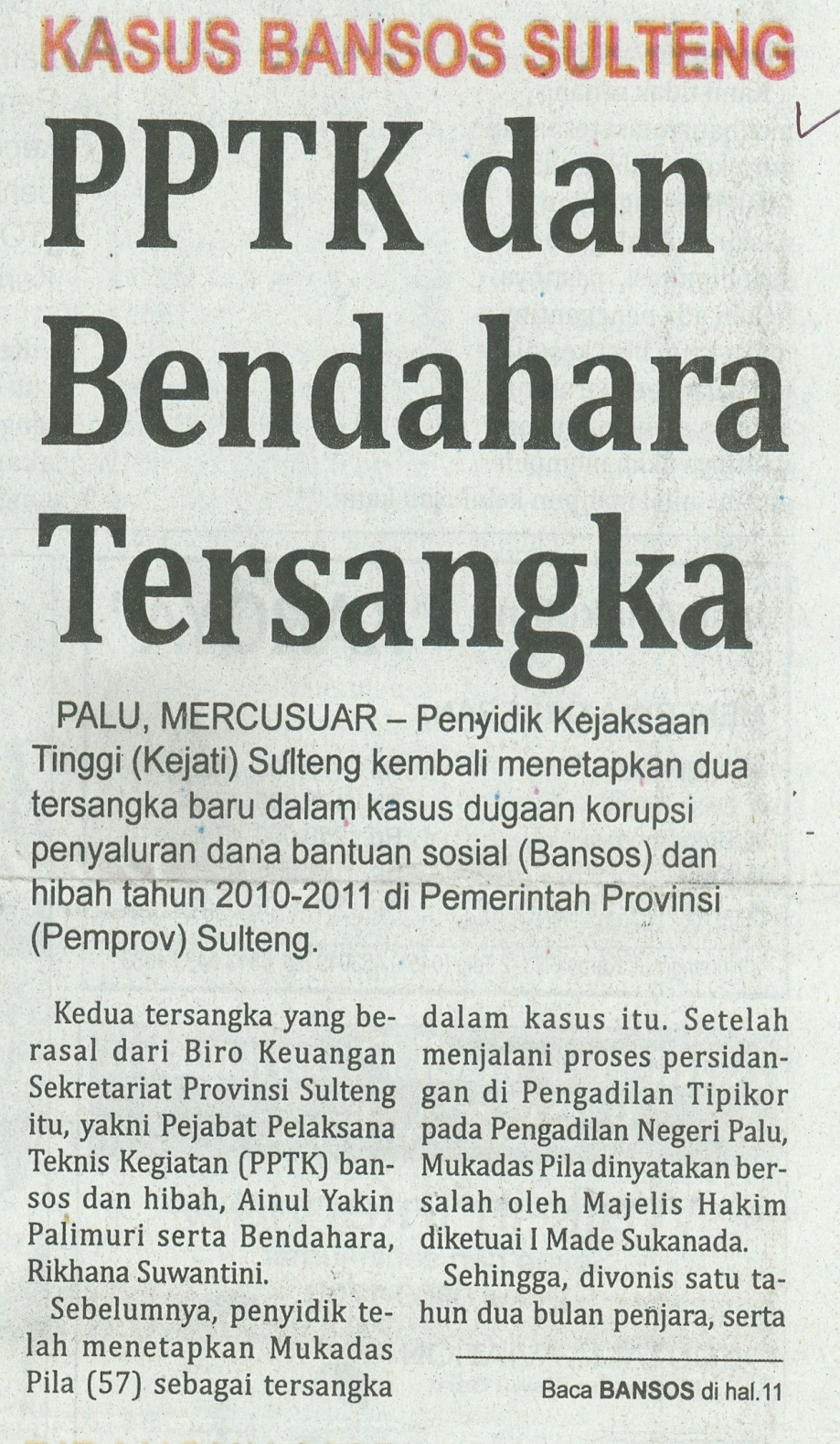 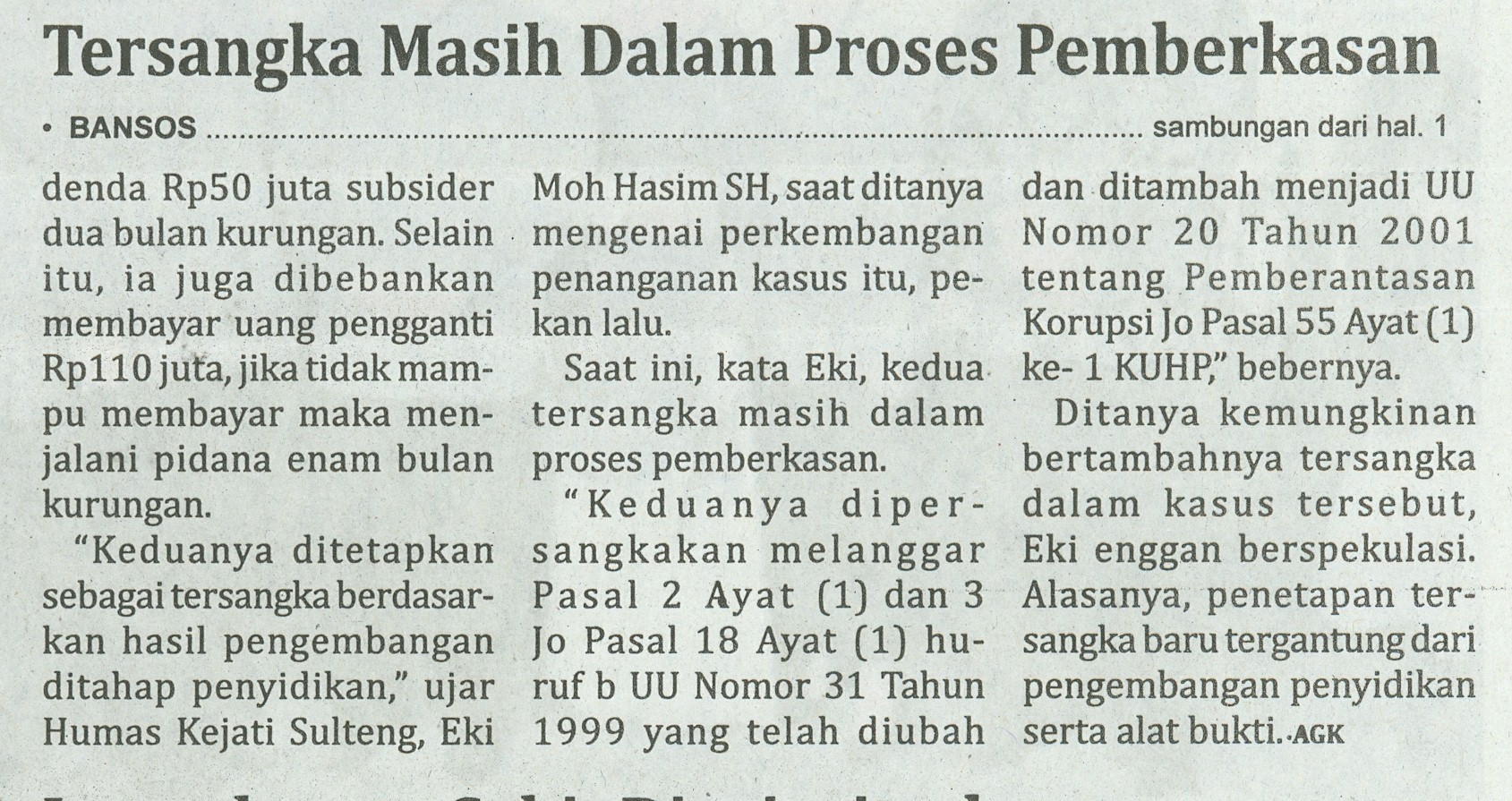 Harian    	:MercusuarKasubaudSulteng IHari, tanggal:Senin, 21 Oktober 2013KasubaudSulteng IKeterangan:Hal. 1 Kolom 11-13; Hal. 11 Kolom 14-16KasubaudSulteng IEntitas:Provinsi SultengKasubaudSulteng I